Publicado en Fitur el 29/01/2024 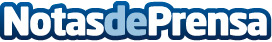 Isla Mauricio y Travelplan anuncian sus vuelos directos desde España y PortugalDesde Madrid, cada lunes del 17 de junio al 23 de septiembre, volando con Iberojet. Barcelona y Lisboa dispondrán de enlaces cada jueves, entre el 27 de junio y el 12 de septiembre. Donald E. Payen, Chairman de la oficina de turismo de Isla Mauricio, recibió el premio #SomosÁvoris en reconocimiento a los excelentes lazos entre Ávoris e Isla MauricioDatos de contacto:Mar Sánchez VillaltaOficina de Turismo de Isla Mauricio C/o SBC International Services639211763Nota de prensa publicada en: https://www.notasdeprensa.es/isla-mauricio-y-travelplan-anuncian-sus-vuelos Categorias: Internacional Nacional Viaje Sociedad Madrid Cataluña Turismo Premios http://www.notasdeprensa.es